Notulen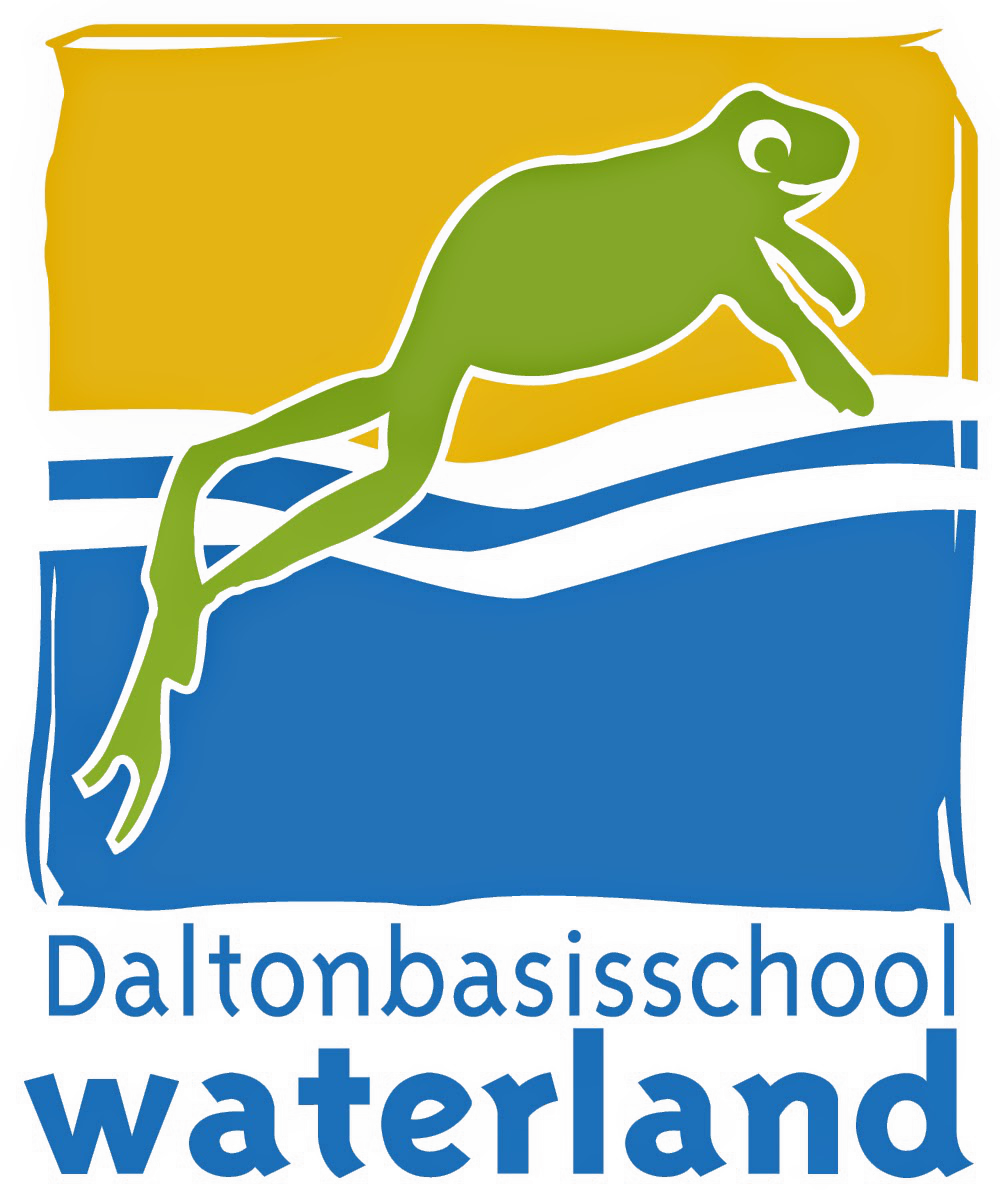 MR OBS WaterlandDatum	:	11 januari 2018Tijd	:	19:30 – 21:00 uurLocatie	:	OBS Waterland, Den HaagDeelnemers (PMR)	:	Linda Bogaarts, Zohra Moudian, Samantha Korver, Narda HuetingDeelnemers (OMR)	:	Bas Hania (Voorzitter), Marjon Schulp (Secretaris), Trisha Abhelakh, Marijn Blokland, Trisha AbhelakhGasten	:	-Afwezig	:	-Notulist	: 	Daniël HuijbensVast agendapuntenOpening en mededelingenVergadering wordt door de voorzitter geopend. Goedkeuring notulen en actielijstGeen opmerkingen. De notule van de vorige vergadering is goedgekeurd en een aantal acties kunnen worden afgevinkt.De notulen en de agenda worden voortaan door Samantha naar Sandra gemaild zodat zij deze kan publiceren op de site (A). De agenda kan direct worden gepubliceerd, de notulen pas na goedkeuring.Op de site staan nu alle notulen onder elkaar en verder geen agenda’s. Voorstel is om deze opmaak te verbeteren door bijvoorbeeld een verdeling te maken per schooljaar (A).Ingekomen stukken en mededelingenGeenStand van zakenGMRGMR achterban avond is op 13 maart (de eerdere van januari is niet door gegaan vanwege te weinig tijd voor de voorbereiding aan de kant van de Haagse Scholen). Marjon en Bas zijn geïnteresseerd om te gaan. Vanuit de PMR gaat er niemand. Aanmelden gaat via de GMR inbox (A).ORGeen nieuwsLeerlingenraadDe bijeenkomst van de leerlingenraad is volgende week dinsdag.Inhoudelijke agendapuntenTerugkoppeling uit klantbord m.b.t. gedragsplanHet nieuwe gedragsplan is voor iedereen akkoord. Het voorstel was om deze regels voor te leggen aan alle ouders en hen er tevens een handtekening op te laten zetten. Door de klankbord groep is besloten dat wordt afgezien van de handtekening. Er wordt verwacht dat dit teveel weerstand oplevert en aangezien de handtekening verder geen directe waarde heeft wordt het niet gedaan. Ons voorstel is het uit te delen aan nieuwe leerlingen en in de schoolgids te stoppen. Daarnaast ook publiceren op de site op een prominente plaats. Tevens zou het bij de start van het schooljaar besproken moeten worden door de leerkrachten.Marjon en Bas bespreken de borging van deze actiepunten met Sylvia (A).Status sollicitatieprocedure  Op 11 januari is de benoemings advies commissie (BAC) voor het eerst bij elkaar gekomen. Deze commissie bestaat uit Linda Bogaarts, Ruben Houtepen en Mariska de Jong van het team van Waterland en Trisha Abhelakh en Daniël Huijbens vanuit de ouders. Tijdens deze bijeenkomst is de BAC verder geïnformeerd door Loes Duijvestijn van de Haagse Scholen. Zij heeft de procedure verder uitgelegd en een aantal gesprekstechnieken overgebracht die gebruikt kunnen worden in het gesprek.De vacature heeft voldoende reacties opgeleverd om de eerste ronde in te gaan. Deze vindt maandag 15 januari plaats bij de Haagse Scholen. De kandidaten krijgen hier een gesprek waarin wordt bepaald of zij capabel worden geacht voor de functie van directeur bij de Haagse Scholen. De kandidaten die door mogen naar de volgende ronde hebben vervolgens diezelfde week nog een gesprek met de BAC van Waterland. Voorafgaand aan het gesprek komt de BAC bij elkaar om het verder voor te bereiden. Tijdens het gesprek is ook Theo Kosterink aanwezig om de consistentie van beide gesprekken te bewaken. Hij is primair toehoorder en neemt in principe verder geen deel aan het gesprek.Na het gesprek brengt de BAC een advies uit aan de Haagse Scholen. Dit advies wordt vrijwel zeker gevolgd. Indien er geen kandidaat geschikt wordt geacht wordt er door de Haagse Scholen verder gezocht. Indien er wel iemand wordt geselecteerd volgt een aanbiedingsgesprek en wordt de startdatum vastgesteld.Terugkoppeling schoolondersteuningsprofiel Wordt ondertekend door Bas, namens gehele MRAnalyse MTOEr is een medewerker tevredenheid onderzoek (MTO) uitgevoerd. De bevindingen worden besproken tijdens de MR. In het algemeen geldt dat de opgeleverde analyse de nodige vragen opstelt over de in het verslag genoemde percentages en de omschrijving van de bevindingen zelf. Bas en Marjon gaan bij Sylvia een verdere toelichting vragen (A).Verder vallen er een aantal punten op:Waardering voor de administratieve ondersteuning is gedaald. Hier zou meer op zijn ingezet, maar wordt te weinig gebruik van gemaakt. Onduidelijk is wat de administratieve ondersteuning exact inhoudt. Eerder voorstel is om meer FTE in te zetten puur voor deze ondersteuning. Petra, Wendelien en Mirjam kunnen nu gedeeltelijk worden ingezet, maar PMR geeft aan dat er maar weinig taken zijn die kunnen worden overgedragen aan hen. Aangegeven wordt ook dat de administratieve last steeds groter wordt (bijv groepsplan wordt nu voor ieder kind individueel opgesteld ipv één voor de hele groep). Omdat onduidelijk is waar deze administratieve verplichting vandaan komt gaan Bas en Marjon dit bespreken met Sylvia (A). Indien de verplichting komt vanuit de Haagse Scholen wordt vervolgens contact gezocht met de GMR (A)De vraag wordt gesteld over er behoefte is aan meer IB uren? Dit is het geval, maar er is vooral behoefte aan remedial teaching. Dit wordt door de PMR verder besproken. (A)Het team is kritischer geworden op de mate waarin de MR de belangen behartigt. Hier gaat de PMR achteraan in het komende PMR overleg (A). De PMR gaat dit jaar onderzoeken wat de voor- en nadelen zijn van een overlegmodel. Zij zullen het team hierover informeren zodat er een keuze gemaakt kan worden. (A)Communicatie en digitaliseringVanuit dit punt wordt er gekeken naar de contactmomenten tussen leerkrachten en ouders. De oudergesprekken zijn nu altijd op een vast moment in het jaar. Voorstel van Sylvia is om deze gesprekken niet meer op vaste momenten te doen, maar op basis van behoefte. Ook de vaste lengte is niet gewenst, soms kan het korter en soms wil je langer. Uit de discussie komt voort dat de PMR hier geen behoefte aan heeft. De ouders eigenlijk ook niet. Er is op dit moment al voldoende flexibiliteit om gesprekken te voeren op het moment dat het nodig is.Enige probleem is dat de eerste 2 gesprekken (voortgang en omgekeerde ouder) dicht op elkaar zitten (okt/nov). Voor de onderbouw is vooral het voortgangsgesprek nuttig en voor de bovenbouw vooral de omgekeerde oudergesprekken. Het aantal gesprekken is dus te hoog. Voorstel is om naar 2 gesprekken te gaan ipv 3 óf 1 van de gesprekken optioneel te maken. Bijvoorbeeld november optioneel en de rest verplicht. Bas en Marjon bespreken dit verder met Sylvia. (A)AfsluitingWat er ter tafel komtVerkeersveiligheidIn de krokusvakantie wordt de toerit naar het Eendenplein vanaf de Mosselsingel aangepast. Deze wordt breder gemaakt. Dit is een test vanuit de eerdere analyse van de verkeerssituatie rondom school door de gemeente. Zij verwachten dat deze verbreding de doorstroming verbetert. De MR had graag verdere maatregelen gezien zoals een kiss and ride zone en een verbreding van de gehele straat, maar daar wil de gemeente (nog) niet aan. We gaan nu eerst kijken naar het effect van deze verbreding om later weer met de gemeente om tafel te zitten.OuderparticipatieEr is geïnventariseerd onder de leerkrachten hoe het zit met de ouder participatie. Dit was op verzoek van Lucien (OR) en Bas (MR). Volgende keer komt de analyse op de agenda. (A) RondvraagVoor de volgende agenda de punten “rondvraag” en “wvttk” samenvoegen. Daarnaast het punt “Waterlandjournaal” vóór dit punt op de agenda plaatsen. (A) WaterlandjournaalMarijn schrijft een stuk voor het komende waterlandjournaal (A). Deadline is 22 januari.SluitingDe voorzitter sluit rond 21:00 de vergadering.ActielijstMR OBS WaterlandNr / DatumActiepuntWieGereed2017/201824-10-2017Interesse aangeven voor de MR start cursusBas2017/201824-10-2017Idee opperen voor roulerende vijfde PMR-lidBas2017/201811-01-2018Verkeersveiligheid. Leerkrachten/medewerkers vragen om standaard in de woonwijken te parkeren en de parkeerplekken in de directe omgeving van de school vrij te latenBas2017/201811-01-2018De notulen en de agenda worden voortaan door Samantha naar Sandra gemaild zodat zij deze kan publiceren op de siteSamantha / LindaOp de site staan nu alle notulen onder elkaar en verder geen agenda’s. Voorstel is om deze opmaak te verbeteren door bijvoorbeeld een verdeling te maken per schooljaarSamantha / LindaAanmelden voor de GMR achterban avond via de GMR inboxBas / MarjonMarjon en Bas bespreken de borging van de actiepunten rondom het nieuwe gedragsplan met SylviaBas / MarjonNadere toelichting analyse MTO opvragen bij SylviaBas / MarjonBij Sylvia navragen waar de verplichting voor verschillende administratieve handelingen vanuit wordt opgelegd.Bas / MarjonIndien nodig afspraak maken met GMR over bepaalde verplichting tot administratieBas / MarjonBehoefte aan IB en RT bespreken in PMRSamantha / LindaMeer kritische houding van het team t.o.v. de MR bespreken in PMR overlegSamantha / LindaDe PMR gaat dit jaar onderzoeken wat de voor- en nadelen zijn van een overlegmodel. Zij zullen het team hierover informeren zodat er een keuze gemaakt kan wordenSamantha / LindaOpzet oudergesprekken bespreken met SylviaBas / MarjonAnalyse ouderparticipatie opnemen als agendapuntBasVoor de volgende agenda de punten “rondvraag” en “wvttk” samenvoegen. Daarnaast het punt “Waterlandjournaal” vóór dit punt op de agenda plaatsen.BasSchrijven stuk voor het waterlandjournaalMarijn